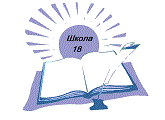 МИНИСТЕРСТВО ОБРАЗОВАНИЯ РФГлавное Управление образования Администрации г.КрасноярскаМуниципальное автономное  общеобразовательное учреждение«Средняя школа № 18»Россия, 660118, г.Красноярск, ул.Урванцева 10А Телефон: (391)255-09-80,факс: (391)220-75-37 E-mail: school18@krsnet.ru ИНН/КПП 2465041074/246501001УтвержденоПриказом  № 01-12-1/4 от 9.01.2023г.Программапрофилактики учебной неуспешности  обучающихся МАОУ СШ №18  на 2023 годг. Красноярск Паспорт программыпрофилактики учебной неуспешности обучающихся МАОУ СШ №18      Целевые показатели программыПрограмма профилактики учебной неспешности обучающихся является продолжением  программы повышения качества образования  МАОУ СШ № 18 на 2022-2024 годы  и является основой для организации образовательной и воспитательной деятельности МАОУ СШ № 18 , предназначена для дальнейшего совершенствования и повышения качества образования. Сроки реализации программы Срок  реализации программы один год ( 2 полугодие 2022-2023 уч.года, 1 полугодие 2023-2024 уч.года).  Для управления реализацией данной программы создана рабочая группа,  в      состав которой входят:администрация школы;педагогический коллектив;  обучающиеся;родители	(законные	представители).Дорожная карта реализации программыНаименование
программыПрограмма профилактики учебной неуспешности обучающихся МАОУ СШ №18Основания
для разработки
программы1. Федеральный закон от 29.12.2012 № 273-ФЗ «Об образовании в Российской Федерации».2. Федеральный государственный образовательный стандарт основного общего образования, утвержденный приказом Минобрнауки от 17.12.2010 № 1897.3. Федеральный государственный образовательный стандарт основного общего образования, утвержденный приказом Минпросвещения от 31.05.2021 № 287.Цель программыСнизить количество неуспевающих обучающихся 8-х классов  на 30 %  за счет выстраивания профилактической работы. Задачи программыВыявить неуспевающих  обучающихся, составляющих «группу риска» на текущий учебный год.Создать банк данных неуспевающих обучающихся.Разработать  алгоритм сопровождения обучающихся с выявленной неспешностьюОсновные
разработчики
программыЗаместители директора по УВР Руководители школьных методических объединенийПедагог-психологСоциальный педагогСроки реализации2022-2023 ,  2023- 2024 учебный  годОжидаемые
результатыСнижение на 30% количества неуспевающих обучающихся 8 классов.Систематизация способов и средств предупреждения учебной не успешности.ЗадачаПланируемые результатыМероприятия/мерыСроки исполненияПоказателиОтветственныеПроанализировать  причины  учебной неуспешности обучающихся 8-х классов  Диагностика обучающихся струдностями в обучении.Анализ текущей успеваемости учащихся группы рискаЯнварь  Список обучающихся, с указанием причин.Педагог-психологПроанализировать  причины  учебной неуспешности обучающихся 8-х классов  Составление «банкаданных» обучающихся с     рисками учебнойнеуспешностиФевраль- март Банк данных Зам.директора по УВР, учителя-предметникиПроанализировать  причины  учебной неуспешности обучающихся 8-х классов  Обновление «банкаданных» обучающихся с рисками учебной неуспешности.сентябрьАктуальная информация банка данныхЗам.директора по УВР, учителя-предметникиПомочь обучающимся контролировать
свои учебные результаты через электронный дневникФормирование ответственного отношения обучающихся  к своим результатамКонсультации с обучающимися   по запросам Ежемесячно Учащиеся владеют способами отслеживания в элжуре результатов учебной деятельности Классный
руководительПривлечь обучающихся к подготовке 
коллективных мероприятий в классе, школеПовышение уровня заинтересованности обучающихся в участии в жизни класса и школыВоспитательный  планклассных руководителей:В течение
годаУчастие обучающихся в жизни школы и классаЗаместитель
директора по ВР,
классный
руководительВзаимодействовать с социальными
и профессиональными структурами 
с целью профориентации
выпускниковВыявление
профессиональных
интересов  обучающихсяПрофориентационные мероприятия:1)День открытых дверей  «Центр профессионального самоопределения» АпрельДоля обучающихся, принимающих участие в профориентационных мероприятияхЗаместитель
директора по ВР,
классный
руководительВзаимодействовать с социальными
и профессиональными структурами 
с целью профориентации
выпускниковВыявление
профессиональных
интересов  обучающихся2)Профессиональные мастер-классы по направлениям.МартАпрельМайДоля обучающихся, принимающих участие в профориентационных мероприятияхЗаместитель
директора по ВР,
классный
руководительРабота с педагогическими работниками            Работа с педагогическими работниками            Работа с педагогическими работниками            Работа с педагогическими работниками            Работа с педагогическими работниками            Работа с педагогическими работниками            Проконтролировать качество преподавания учебных предметов
Выявить затруднения,препятствующиеусвоению материалаобучающимися.Посещение  уроков По плану ВШКРекомендации по использованию педагогических приёмов и средств на урокеЗаместитель
директора по УВРОтслеживать реализацию программы профилактики Выявить несоответствия в реализации программыСовещание  при
директоре с целью выявления
проблем неуспеваемости
отдельных обучающихсяМайОктябрьКорректировка плана работы
с обучающимися, имеющими
низкую мотивациюЗаместитель
директора по УВРКонтроль успеваемости классаПолучение своевременной информации о возможной не успешности обучающихся. Работа с электронным журналом, взаимодействие с учителями-предметниками В течениегодаВыявить группу риска обучающихся.Заместитель
директора по УВР, классный руководительТиражировать имеющийся положительный  опыт по работе с неуспевающими обучающимися Повыситьпрофессиональнуюграмотность учителей вработе с неуспевающими обучающимисяМастер -классы от каждого ШМО «Организация работы неуспевающими с обучающимися на уроках ….»АпрельоктябрьПоложительная динамика профессиональной грамотности педагогов,увеличение доли педагогов использующих в своей работе современные педагогические технологииЗаместитель
директора по УВРОрганизовать курсовую подготовку учителей Изменение качества преподаванияКурсы По графикуПоложительная динамика профессиональной грамотности педагогов,увеличение доли педагогов использующих в своей работе современные педагогические технологииЗаместитель
директора по УВРРабота с родителями обучающихсяРабота с родителями обучающихсяРабота с родителями обучающихсяРабота с родителями обучающихсяРабота с родителями обучающихсяРабота с родителями обучающихсяВыявить затруднения,препятствующиеусвоению материалаПрофилактика пропусков уроковПровести консультации с родителями обучающихся группы рискаВ течениегодаОпределить круг вопросов (неучебного содержания), которые препятствуют усвоению материала Социальный педагог,
классныйруководительПривлечь родителей к участию в общешкольной деятельностиСотрудничество родителей и педагогов в воспитаниии обучении детейФестиваль семьимартУдовлетворенность образовательным процессомКлассный руководительПривлечь родителей к участию в общешкольной деятельностиСотрудничество родителей и педагогов в воспитаниии обучении детейродительские субботы МартмайУдовлетворенность образовательным процессомКлассный руководительПривлечь родителей к участию в общешкольной деятельностиСотрудничество родителей и педагогов в воспитаниии обучении детейДни Общественной экспертизыапрельУдовлетворенность образовательным процессомКлассный руководительМониторинг родительского контроля в электронном дневникеСотрудничество родителей и педагогов в воспитаниии обучении детейОтслеживание просмотра родителями учебных достижений обучающихсяВ течение
годаУдовлетворенность образовательным процессомКлассныйруководительПовышение эффективности управления   Повышение эффективности управления   Повышение эффективности управления   Повышение эффективности управления   Повышение эффективности управления   Повышение эффективности управления   Разработать в ШППКО
подпрограмму по работе с
неуспевающими обучающимися 8-х классовСпланировать
образовательную
деятельностьСеминарЯнварьОформление программы профилактикиЗаместитель
директора по УВРРазработать  алгоритм сопровождения обучающихся с выявленной неспешностьюСкорректировать план методической работыШМОАпрель–майВключение в программу поповышению учебноймотивации школьниковплана методическойработы с учителямиЗаместитель
директора по УВР,
руководители
методических
объединенийПрогнозировать результаты ГИА Спланировать работу с
выпускниками из группы риска по успешному
прохождению
государственной итоговой
аттестацииАнализ  успеваемости обучающихся, прохождения ими оценочных процедурВ течение
годаПлан работы по увеличению благоприятных прогнозов сдачи ГИА Заместитель
директора по УВРОрганизовать психолого-
педагогическую и социальную поддержку неуспевающих обучающихсяРазработать планпсихолого-педагогическойи социальной поддержкинеуспешных обучающихсяСобеседованияНаблюдениеИндивидуальные консультацииЯнварь, августПлан психолого-педагогическойи социальной поддержкиобучающихсяПедагог-психолог,
социальный педагог